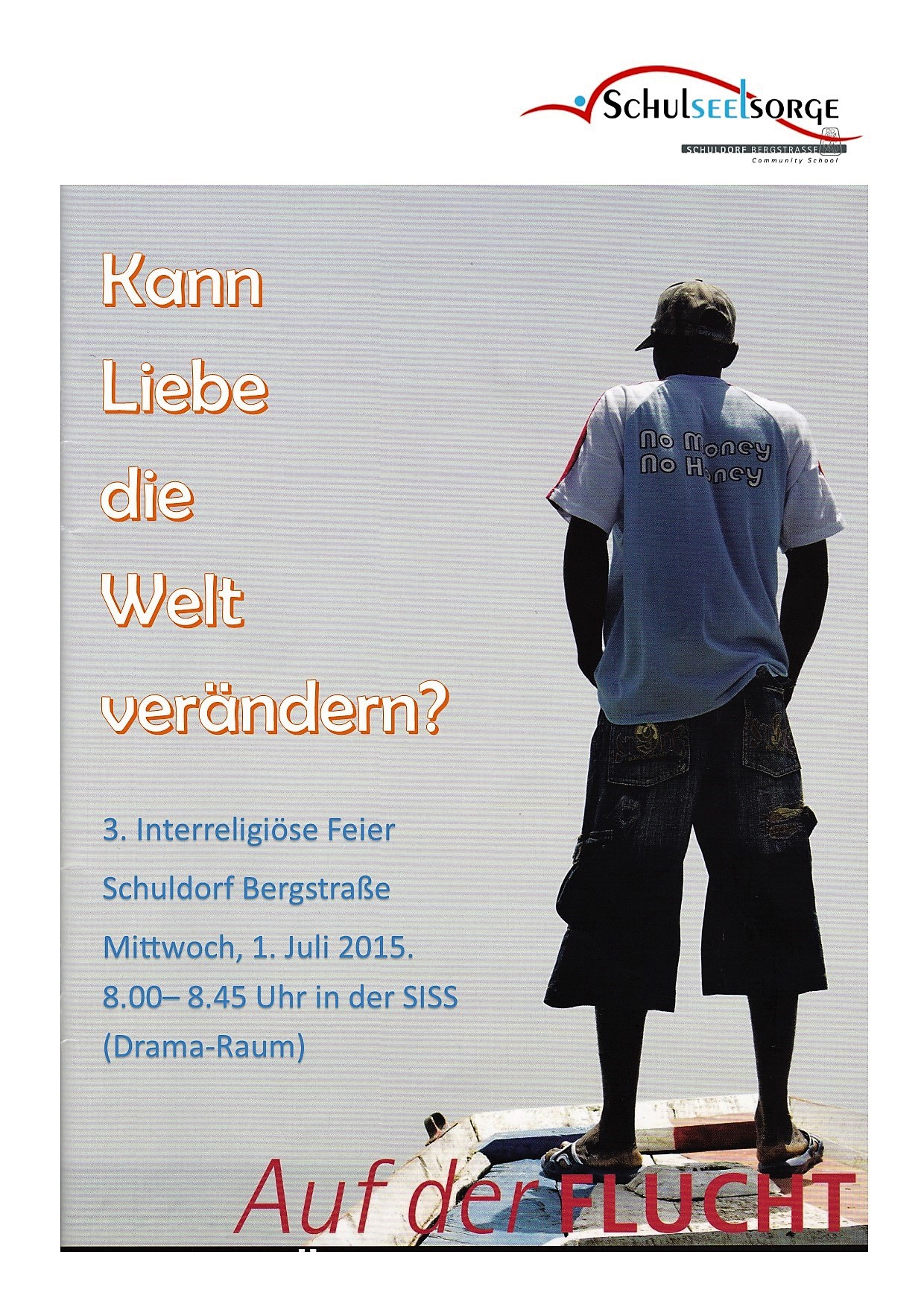 M1  Plakat für eine Interfaith Celebration